Дом ученика средњих школа Ниш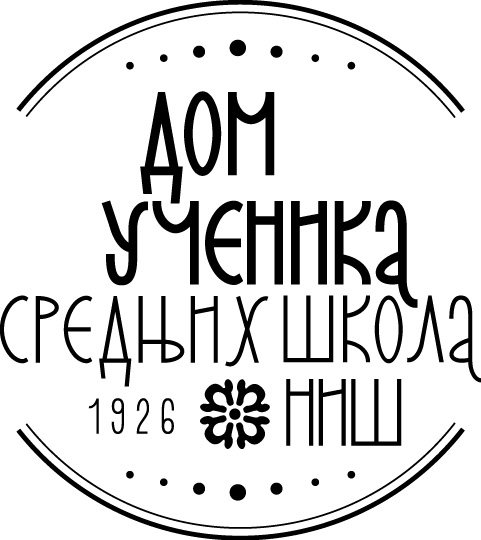 Ниш, Косовке девојке 6ПИБ: 100620992 Мат. бр. 07174845840-574667-11840-574661-29 Тел.: 018/ 4-212-051Тел./факс: 018/ 4-575-833www.domucenikasrednjihskolanis.rs                        У складу са чл. 55.  став 1.  тачка 11. и чл. 63.  став 5. Закона о јавним набавкама  ( Сл. Гласник  РС  бр. 124/12; 14/15 и 68/15) Комисија за јавну набавку  објављује                  ОБАВЕШТЕЊЕ О ПРОДУЖЕЊУ РОКА ЗА ПОДНОШЕЊЕ ПОНУДА, ОДНОСНО ПРИЈАВА1.  Назив, адреса и интернет  страница наручиоца:Дом ученика средњих школа Ниш,ул. Косовке девојке бр. 6; www. domucenikasrednjihskolanis.rs2.  Врста наручиоца: Установа3. Врста поступка јавне набавке:  Поступак јавне набавке мале вредности- Јавна набавка добара- Материјал за посебне намене, подељена по партијама ЈНД-М 1.1.7./2017.4. За добра и услуге: описм предмета набавке, назив и ознака из оптег речника набавке:Јавна набавка добара- Материјал за посебне намене, подељена по партијама ЈНД-М 1.1.7./2017.- Партија 1. Електро материјал     -  ОРН- 31700000- електронски, електромеханички и електротехнички     материјал;- Партија 2. Водоводни материјла   - ОРН- 44110000- грађевински материјал и   - ОРН - 44115210- водоводни материјал;- Партија 3. Столарско браварски материјал  - ОРН - 44500000 - алати, браве, кључеви, шарке, спојни елементи, ланци и опруге;- Партија 4. Молерско фарбарски материјал   - ОРН - 44800000 - боје, лакови и смоле;- Партија 5. Материјал за грејање  - ОРН - 44115220- материјал за грејање;        5. Датум објављивања позива за подношење понуда/пријава: 23.10.2017. године.6. Датум објављивања обавештељња о продужењу рока: 01.11.2017.године.7. Разлог за продужење рока: У складу са чланом 63  став 5  Закона о јавним набавкама  „ ако наручилац измени или допуни конкурсну документацију осам или мање дана пре истека рока за подношење понуда, наручилац је дужан да продужи рок  за подошење понуда и објави обавештењ обавештње о продужењу рока;8. Време и место за подношење понуда ( нови рок): време: 06.11.2017. год. до 09:00 часова. Понуде се подносе  на адреси:  ул. Косовке девојке бр. 6. Ниш, објекат "Стеван Синђелић".9. Време и место одтварања понуда:  06.11.2017. год. у 09:15 часова, Дом ученика средњих школа Ниш, ул. Косовке девојке бр 6, објекат "Стеван Синђелић".    У Нишу, 01.11.2017.година.						                          Комисија